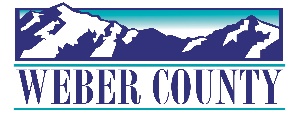 PUBLIC NOTICE is hereby given that the Board of Commissioners of Weber County, Utah will hold a regular commission meeting in the Commission Chambers at 2380 Washington Blvd., Ogden, Utah, on Tuesday, January 24, 2023, commencing at 10:00 a.m. This meeting is also available by Zoom: link- Join Zoom Meetinghttps://us06web.zoom.us/j/85260293450?pwd=eGpvYjRKKzNSb0p5L1NXemlLdEwvZz09Meeting ID: 852 6029 3450Passcode: 503230The agenda for the meeting consists of the following:Welcome - Commissioner FroererB. 	Pledge of Allegiance – Stacy SkeenC.		Invocation –	Commissioner HarveyD.	Thought of the Day- Commissioner HarveyE. 	Agenda Related Public Comments - (Comments will be taken for items listed on the agenda- please limit comments to 3 minutes).F.	Consent Items1.	Request for approval of warrants #7119-7148, #473967-474089 and #237-239 in the amount of $2,052,163.28.2.	Request for approval of purchase orders in the amount of $59,434.07.3.	Summary of Warrants and Purchase Orders.4.	Request for approval of minutes for the following minutes- November 29, 2022, December 13, 2022 and January 17, 2023.				5.	Request for approval of a contract by and between Weber County and Freedom Riders for the Freedom Riders 2023 Sessions. 6.	Request for approval of an amendment to a Local Transportation Funding Agreement by and between Weber County and Hooper City for the 5500 West Project. 7.	Request for approval of a contract renewal by and between Weber County and Intermountain Healthcare for the Employee Assistance Program.8.	Request for approval of new business licenses. G.	Action Items	1.	Request for approval of a resolution of the County Commissioners of Weber County appointing members to the Ogden Valley Park Service Area.		Presenter: Stacy Skeen	2.	Request for approval of a contract by and between Weber County and Rural Community Consultants for the Weber County Pre-Disaster Mitigation Plan Update.		Presenter: Lisa Schwartz	3.	Request for approval of an Inter-local Agreements by and between Weber County and the following for Paramedic Services-						Ogden Fire Department						Weber Fire District						Roy City Fire Department		Presenter: Eli JohnsonH.	Commissioner Comments I.	AdjournCERTIFICATE OF POSTINGThe undersigned duly appointed Executive Coordinator in the County Commission Office does hereby certify that the above notice and agenda were posted as required by law this 20th day of January, 2023.						_________________________________________												Shelly Halacy In compliance with the Americans with Disabilities Act, persons needing auxiliary services for these meetings should call the Weber County Commission Office at 801-399-8405 at least 24 hours prior to the meeting. Information on items presented can be found by clicking highlighted words at the end of the item.   